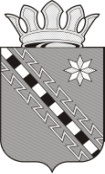 Российская ФедерацияНовгородская областьДУМА МАЛОВИШЕРСКОГО МУНИЦИПАЛЬНОГО РАЙОНАНОВГОРОДСКОЙ ОБЛАСТИ Р Е Ш Е Н И ЕПринято Думой Маловишерского муниципального района Новгородской области 25 августа 2022 годаВ целях поощрения граждан за заслуги и высокие достижения в трудовой или общественной деятельности, а также в реализации мероприятий государственной политики в области финансов, науки, образования, здравоохранения, культуры, физической культуры и спорта, социального обеспечения и иных областях социально-экономической сферы,Дума Маловишерского муниципального района Новгородской области РЕШИЛА:1. Утвердить прилагаемое Положение о Почетной грамоте Маловишерского муниципального района Новгородской области.2. Признать утратившим силу решение Думы Маловишерского муниципального района от 29.12.2014 № 388 «Об утверждении Положения о Почетной грамоте Маловишерского муниципального района».3. Опубликовать решение в бюллетене «Возрождение».Председатель Думымуниципального района	Г.Г. ЖуковаГлава муниципального района 	Н.А. Маслов25 августа 2022 года№ 551Малая Вишера  ПОЛОЖЕНИЕо Почетной грамоте Маловишерского муниципального района Новгородской области1. Общие положения1.1. Почетная грамота Маловишерского муниципального района Новгородской области (далее - Почетная грамота) является наградой Маловишерского района Новгородской области, учрежденной в целях поощрения граждан за заслуги и высокие достижения в трудовой или общественной деятельности, а также в реализации мероприятий государственной политики в области финансов, науки, образования, здравоохранения, культуры, физической культуры и спорта, социального обеспечения и иных областях социально-экономической сферы.1.2. Почетной грамотой награждаются граждане Российской Федерации, иностранные граждане, лица без гражданства (далее - граждане).2. Условия представления к награждению Почетной грамотой2.1. Представление к награждению Почетной грамотой производится при наличии у гражданина, представляемого к награждению:2.1.1. Общего трудового стажа в органах местного самоуправления Маловишерского муниципального района Новгородской области и организациях, осуществляющих деятельность на территории Маловишерского района, - не менее 5 лет, при этом по последнему месту работы - не менее 3 лет (в случае представления к награждению Почетной грамотой за заслуги и достижения в трудовой деятельности);2.1.2. Стажа осуществления общественной деятельности в общественных объединениях, осуществляющих деятельность на территории Маловишерского района, - не менее 5 лет, при этом по последнему месту осуществления общественной деятельности - не менее 3 лет (в случае представления к награждению Почетной грамотой за заслуги и достижения в общественной деятельности);2.1.3. Стажа предпринимательской деятельности на территории Маловишерского района - не менее 5 лет, при этом в качестве индивидуального предпринимателя - не менее 3 лет (в случае представления к награждению Почетной грамотой индивидуальных предпринимателей);2.1.4. Благодарности Главы Маловишерского муниципального района Новгородской области (далее - Благодарность Главы муниципального района).2.1.5. Факта отсутствия задолженности по налогам.2.2. Почетной грамотой не могут быть награждены граждане, в отношении которых осуществляется уголовное преследование и (или) имеющие судимость.2.3. Награждение Почетной грамотой осуществляется не ранее чем через 3 года после награждения Благодарностью Главы муниципального района не более 2 раз. Повторное награждение Почетной грамотой за новые заслуги и достижения производится не ранее чем через 3 года после предыдущего награждения в порядке, установленном Положением.3. Порядок представления к награждению Почетной грамотой3.1. Ходатайства о награждении Почетной грамотой (далее - ходатайства) возбуждаются в коллективах организаций, общественных объединений, руководителями органов местного самоуправления Маловишерского муниципального района Новгородской области, руководителями комитетов, отделов Администрации Маловишерского муниципального района Новгородской области, председателем территориальной избирательной комиссии Маловишерского района, руководителями иных государственных органов, органов прокуратуры, территориальных органов федеральных органов исполнительной власти, руководителями организаций или индивидуальными предпринимателями (далее - инициаторы награждения).Ходатайство оформляется инициатором награждения согласно приложению №1 к Положению и направляется в адрес Главы Маловишерского  муниципального района Новгородской области.3.2. К ходатайству прилагаются следующие документы:3.2.1. Характеристика гражданина, представляемого к награждению, отражающая конкретные заслуги и достижения в отраслях (сферах), перечисленных в пункте 1.1 Положения, выданная инициатором награждения;3.2.2. Копия Благодарности Главы муниципального района;3.2.3. Копии документов, подтверждающие стаж, указанный в пункте 2.1 Положения;3.2.4. Выписка из учредительных документов организации (или общественного объединения), в которой работает гражданин, о ее полном официальном наименовании и месте нахождения (для работающих граждан);3.2.5. Копия свидетельства о государственной регистрации физического лица в качестве индивидуального предпринимателя (для граждан, осуществляющих предпринимательскую деятельность);3.2.6. Справка, подтверждающая срок осуществления общественной деятельности, указанный в подпункте 2.1.2 Положения, выданная общественным объединением гражданину, представляемому к награждению (для граждан, представляемых к награждению за заслуги и достижения в общественной деятельности);3.2.7. Копия Почетной грамоты (либо распоряжения о награждении) в случае повторного награждения Почетной грамотой;3.2.8. Справка о наличии (отсутствии) судимости и (или) факта уголовного преследования либо о прекращении уголовного преследования, выданная в порядке и по форме, которые устанавливаются федеральным органом исполнительной власти, осуществляющим функции по выработке и реализации государственной политики и нормативно-правовому регулированию в сфере внутренних дел.3.2.9. Справка из налогового органа об исполнении налогоплательщиком (плательщиком сбора, плательщиком страховых взносов, налоговым агентом) обязанности по уплате налогов, сборов, страховых взносов, пеней, штрафов, процентов;3.2.10. Согласие гражданина, представляемого к награждению, на обработку его персональных данных, оформленное по образцу согласно приложению №2 к Положению.3.3. Документы предоставляются в Администрацию Маловишерского муниципального района Новгородской области не позднее чем за месяц до предполагаемой даты награждения.3.4. Комитет организационной и кадровой работы Администрации Маловишерского муниципального района Новгородской области (далее – комитет) в течение 15 календарных дней со дня поступления ходатайства с прилагаемыми к ним документами (далее - документы) осуществляет проверку соответствия документов перечню, указанному в пункте 3.2 Положения, и соблюдения требований пунктов 1.1, 2.1 - 2.3 Положения.3.5. В случае соответствия документов перечню, указанному в пункте 3.2 Положения, и соблюдения требований пунктов 1.1, 2.1 - 2.3 Положения, комитет не позднее 15 календарных дней со дня поступления документов осуществляет подготовку проекта распоряжения Администрации  Маловишерского муниципального района Новгородской области о награждении Почетной грамотой (далее распоряжение).3.6. Распоряжение, Почетная грамота подписываются Главой Маловишерского муниципального района Новгородской области, в период его отсутствия – первым заместителем Главы администрации Маловишерского муниципального района Новгородской области либо одним из заместителей Главы администрации Маловишерского муниципального района  Новгородской области, осуществляющим координацию в соответствующей сфере деятельности.3.7. В случае несоответствия документов перечню, указанному в пункте 3.2 Положения, и (или) несоблюдения требований пунктов 1.1, 2.1 - 2.3 Положения, комитет в течение 15 календарных дней со дня поступления документов возвращает их инициатору награждения с разъяснением причины возврата.3.8. В случае возврата представленных документов в связи с представлением  неполного комплектом документов, установленного пунктом 3.2 Положения,   инициатор награждения вправе повторно обратиться с  ходатайством и прилагаемыми к нему документами в порядке, установленном настоящим Положением.4. Порядок награждения Почетной грамотой4.1. Вручение Почетной грамоты производится Главой Маловишерского муниципального района Новгородской области или по его поручению другим должностным лицом в торжественной обстановке в течение 30 календарных дней со дня подписания соответствующего распоряжения.4.2. Учет граждан, награжденных Почетной грамотой, осуществляется комитетом.5. Материально-техническое обеспечение5.1. Материально-техническое обеспечение мероприятий по изготовлению и оформлению Почетных грамот осуществляет комитет.ХОДАТАЙСТВОо награждении Почетной грамотой Маловишерского муниципального района Новгородской области <*>  __________________________                                           (Главе Маловишерского  муниципального района Новгородской области)Прошу поддержать ходатайство о награждении Почетной грамотой  Маловишерского муниципального района  Новгородской области ________________________________________________________________________________(ФИО гражданина, представляемого к поощрению, место работы (службы), занимаемая должность или сфера, в которой ведется предпринимательская деятельность, полноенаименование организации, общественного объединения, органа местного самоуправления, органа государственной власти, государственного органа, органа прокуратуры, территориального органа  федерального органа исполнительной власти)за ______________________________________________________________________________(указываются заслуги и достижения в соответствии с пунктом 1.1 Положения о Почетной грамоте)Приложение <**>:   		1. _____________________________________________________                   			2. _____________________________________________________                   			3. _____________________________________________________4. _____________________________________________________51. _______________________________________________________________________________________________             ___________________         И.О. Фамилия (руководитель организации)			                              (подпись)МП (при наличии)"____" _____________ 20____ года    --------------------------------<*>  - ходатайства, представляемые юридическими лицами, оформляются на официальных бланках соответствующих юридических лиц.<**> - документы, указанные в подпунктах 3.2.1 - 3.2.10  Положения о Почетной грамоте.ФОРМАсогласия на обработку персональных данных"___" __________ 20___ годаЯ, ___________________________________________________________,(ФИО)__________________________________________ серия _____ № ______ выдан (вид документа, удостоверяющего личность)____________________________________________________________________,(когда и кем)проживающий(ая) по адресу: _____________________________________________________________________________________________________________,настоящим даю свое согласие комитету организационной и кадровой работы Администрации Маловишерского муниципального района Новгородской области, расположенному по адресу: 174260, Новгородская область, г. Малая Вишера, ул. Володарского, д. 14, на обработку моих персональных данных и подтверждаю,  что, принимая такое решение, я действую своей волей и в своих интересах.Согласие дается мною для целей, связанных с проверкой документов, представленных в соответствии с пунктом 3.2 Положения о Почетной грамоте Маловишерского муниципального района Новгородской области (далее - Положение), и распространяется на персональные данные, содержащиеся в документах, представленных в соответствии с пунктом 2 Положения.Я проинформирован(а) о том, что под обработкой персональных данных понимаются действия (операции) с персональными данными в рамках выполнения Федерального закона от 27 июля 2006 года №152-ФЗ "О персональных данных", конфиденциальность персональных данных соблюдается в рамках исполнения законодательства Российской Федерации. Настоящее согласие предоставляется на осуществление любых действий, связанных с проверкой документов, представленных в соответствии с пунктом 3.2 Положения, и с награждением  Почетной грамоте Маловишерского муниципального района Новгородской области, совершаемых с использованием средств автоматизации или без использования таких средств с моими персональными данными, включая сбор, запись, систематизацию, накопление, хранение, уточнение (обновление, изменение), извлечение, использование, передачу (распространение, предоставление, доступ), обезличивание, блокирование, удаление, уничтожение персональных данных.Данное согласие действует до момента отзыва моего согласия на обработку моих персональных данных. Мне разъяснен порядок отзыва моего согласия на обработку моих персональных данных.________________________________        _______________________________               (ФИО)                                                    (подпись лица, давшего согласие)Об утверждении Положения о Почетной грамоте Маловишерского муниципального района Новгородской областиУтвержденорешением Думы Маловишерскогомуниципального района Новгородской областиот 25.08.2022 №551Приложение №1к Положению о Почетной грамоте Маловишерского муниципального района Новгородской областиПриложение №2к Положению о Почетной грамоте Маловишерского муниципального района Новгородской области